令和○年度・・・・・・・・・・に関する一考察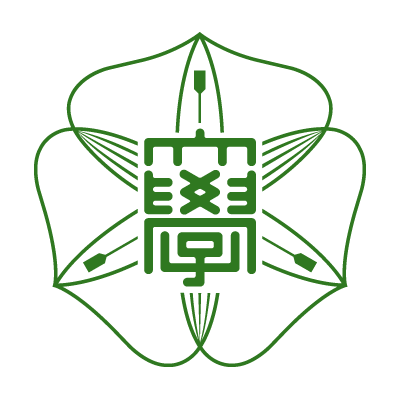 公共経営コース　　　学生番号　85001234　氏　　名　○○　○○　　　　　　　　　　　　　　　　指導教員　■■　■■　